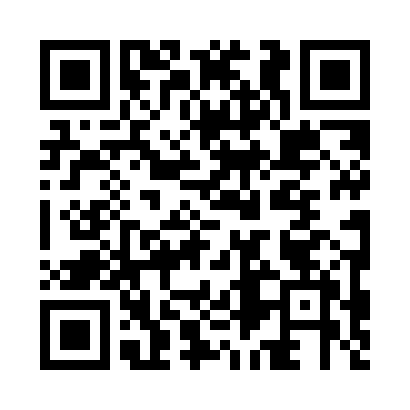 Prayer times for Boucinho, PortugalSat 1 Jun 2024 - Sun 30 Jun 2024High Latitude Method: Angle Based RulePrayer Calculation Method: Muslim World LeagueAsar Calculation Method: HanafiPrayer times provided by https://www.salahtimes.comDateDayFajrSunriseDhuhrAsrMaghribIsha1Sat3:586:031:336:469:0311:002Sun3:576:031:336:469:0411:013Mon3:566:021:336:479:0511:024Tue3:556:021:336:479:0511:035Wed3:546:021:346:489:0611:046Thu3:546:011:346:489:0711:057Fri3:536:011:346:499:0711:068Sat3:526:011:346:499:0811:079Sun3:526:011:346:499:0811:0810Mon3:516:001:356:509:0911:0811Tue3:516:001:356:509:0911:0912Wed3:516:001:356:519:1011:1013Thu3:506:001:356:519:1011:1114Fri3:506:001:356:519:1111:1115Sat3:506:001:366:519:1111:1216Sun3:506:001:366:529:1111:1217Mon3:506:001:366:529:1211:1318Tue3:506:001:366:529:1211:1319Wed3:506:011:366:539:1211:1320Thu3:506:011:376:539:1311:1421Fri3:506:011:376:539:1311:1422Sat3:506:011:376:539:1311:1423Sun3:516:011:376:539:1311:1424Mon3:516:021:386:549:1311:1425Tue3:526:021:386:549:1311:1426Wed3:526:031:386:549:1311:1427Thu3:536:031:386:549:1311:1428Fri3:536:031:386:549:1311:1329Sat3:546:041:396:549:1311:1330Sun3:556:041:396:549:1311:13